	 Plán činnosti – únor 2017            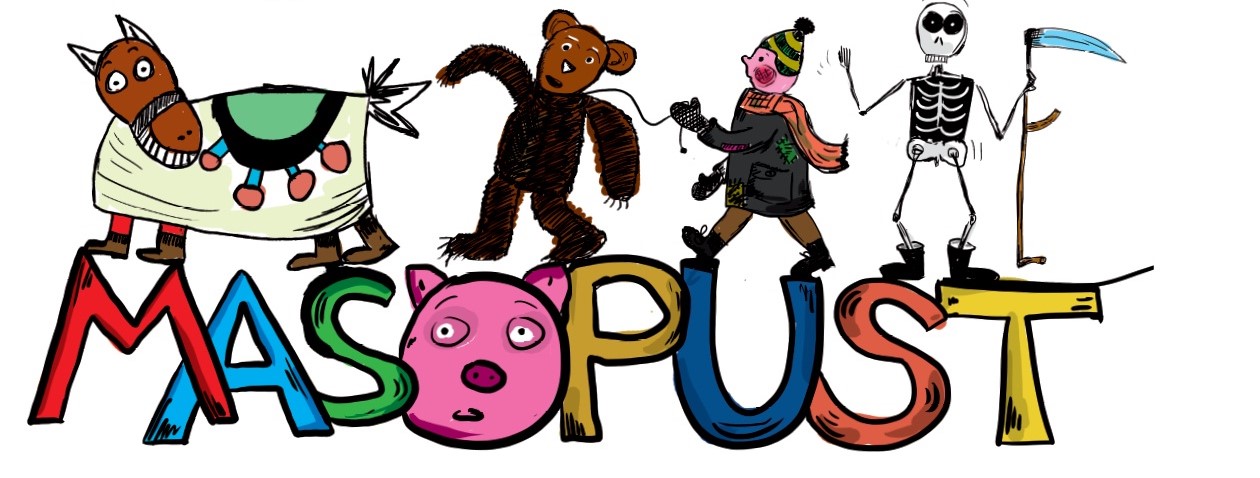 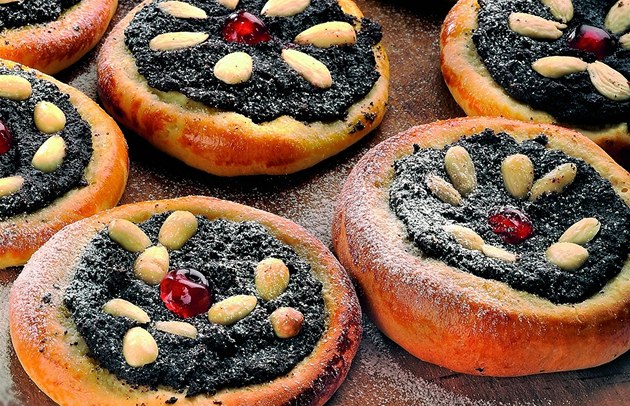 DatumČasMístoObsahPartnerVstupnéZodp.1.2.PrůběžněVe třídáchIB – Bílé zimní radovánkyPodtéma: „Bez práce nejsou koláče“Pg. pracovnice14. 2.15. 2.9,45 – 10,45SVČ DUHAVzdělávací program „Hrátky s hlínou, Scrapbook – papírové tvoření, návštěva zvířátek“SVČ DUHA40,-J. Matlochová17. 2.V průběhu dneMŠTInkasní platby – BřezenČeská spořitelna, rodičeL. Pecinová20.2.PrůběžněVe třídáchPodtéma: „Tancuj, tancuj, medvěde“Pg. pracovnice21. 2.DopoledneTř. VčeličekMasopustní karnevalDětiPg. pracovnice23. 2. DopoledneVe třídách„Masopustní jarmark“ – finanční gramotnostDětiPg. Pracovnice24. 2.10,00Průvod městemMasopustní průvodDomov DůchodcůPg.pracovnice22.27,06 – 9:0011,30 – 16,00MŠTPlatby v hotovosti – BřezenZák. zástupciL. Pecinová23.2.7,06 – 9,0011,30 – 16,00MŠDPlatby v hotovosti – BřezenZák. zástupciL. Pecinová27.2. -5.3.JARNÍ PRÁZDNINY – omezený provoz dle zájmu o MŠJ. MatlochováUpřesníme10,00ZŠ B. NěmcovéNávštěva v 1. tř. ZŠ – předšk. dětiZŠ JeseníkI. Šťastná